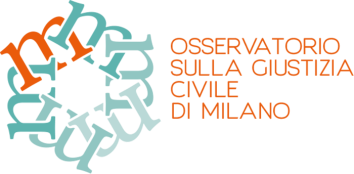 RIUNIONE “GENERALE” OSSERVATORIO MILANESE24 gennaio 2020 ore 14.45sala Gualdoni palazzo di giustiziaprimo piano davanti alla biblioteca avvocatiLa prossima riunione “generale” dell’Osservatorio milanese è fissata per venerdì 24 gennaio 2020 ore 14.45 presso la sala Gualdoni del palazzo di giustizia, primo piano davanti alla biblioteca avvocati, sul seguenteordine del giornorevisione in corso dell’Albo dei periti e dei CTU in collaborazione con l’Ordine dei mediciattività dei gruppi (in ordine alfabetico….):ADR, educazione alla gestione del conflitto, mediazione, negoziazionedanno non patrimoniale alla persona: attività dei vari sottogruppi e opportunità di elaborare una nuova versione grafica delle tabelle milanesi evidenziante la liquidazione della voce di danno da sofferenza interioreeuropafamiglia e minoriprocesso civile in evoluzione (vedi allegati, DDL delega riforma cpc e parere AISPC)protezione internazionale (da costituire?)iniziativa milanese “rete dei diritti" (vedi allegati).Tutti gli interessati sono invitati a partecipare.